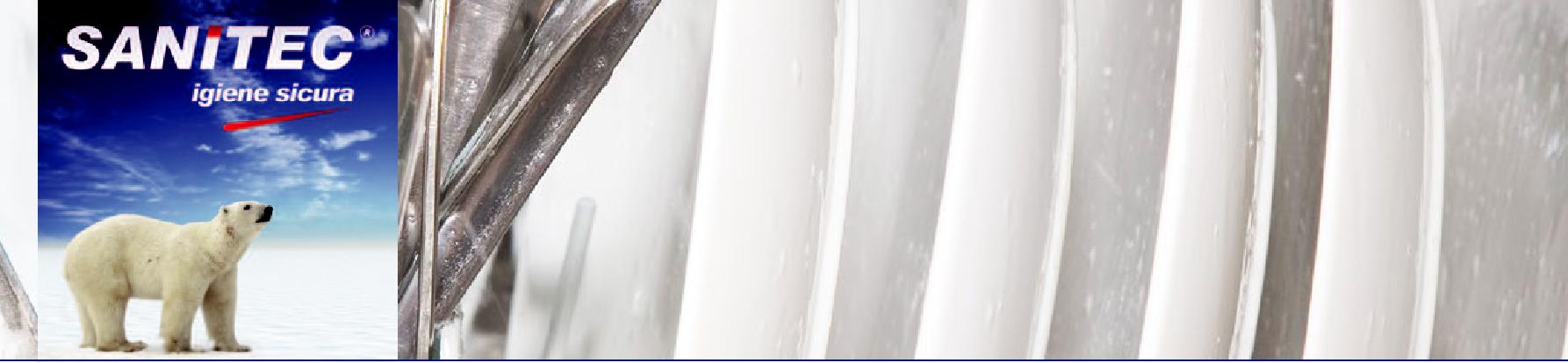 Műszaki adatlap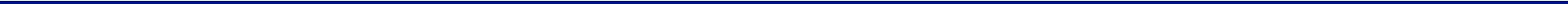 STOVIL ALLUMINIUM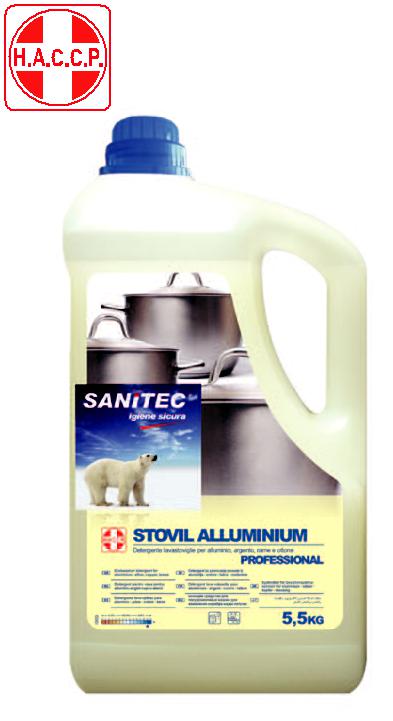 Mosogatószer (alumínium, ezüst, réz és sárgaréz étkészletekhez)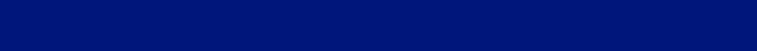 TERMÉKLEÍRÁSMagas koncentrációjú, deoxidáló és vízkőmentesítő mosogatószer az alumínium, réz, sárgaréz és egyéb könnyűfém edények és konyhai felszerelések kézi mosogatására.  Nem tartalmaz lúgos anyagokat és nincs korrozív hatással a kőnnyűfémekre.HASZNÁLATAlumíniumból, rézből, sárgarézből és egyéb könnyűfémekből készült fazekakhoz, edényekhez, serpenyőkhöz, evőeszközökhöz és konyhai felszerelésekhezADAGOLÁS:Automatikus adagoló rendszerrel: 3g-5g literenként, a víz keménységétől függően. SAVAS	SEMLEGES	LÚGOS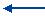 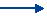 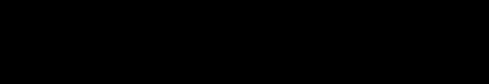 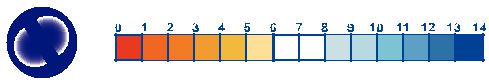 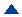 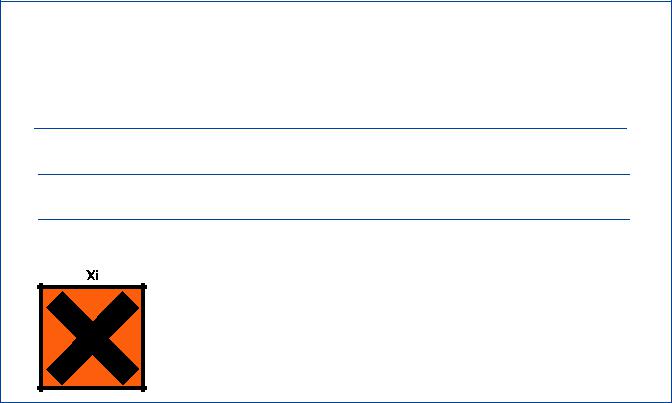 FIGYELMEZTETÉSEK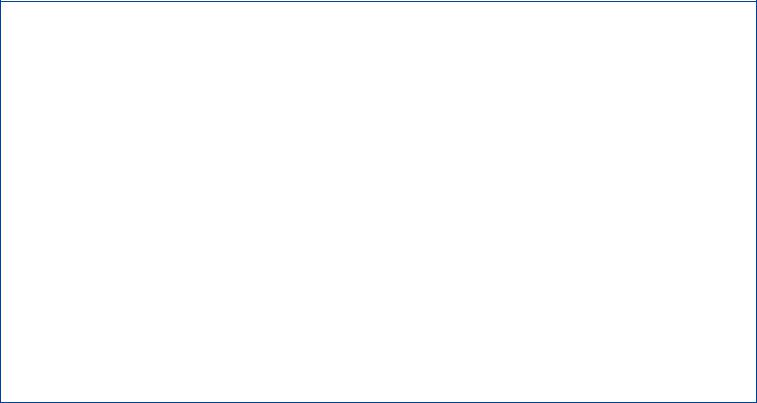 Szem-és bőrirritáló hatású Gyermekek kezébe nem kerülhet. Kerülje a bőrrel és szemmel való érintkezést. Ha szembe jut, bő vízzel azonnal ki kell mosni és orvoshoz kell fordulni. Baleset vagy rosszullét esetén azonnal orvost kell hívni. Ha lehetséges, a címkét meg kell mutatni. Lenyelése esetén azonnal orvoshoz kell fordulni, az edényt/csomagolóburkolatot és a címkét az orvosnak meg kell mutatni. Viseljen megfelelő védőruházatot,Védőkesztyűt, szem- és arcvédő felszerelést.ÖSSZETÉTELReg. sz. (EK) 648/2004: 5%-15% Etilén-diamin-tetraecetsav<5% nemionos felületaktív anyagokpHFIZIKAI TULAJDONSÁGOKFIZIKAI TULAJDONSÁGOKHalmazállapota:FolyadékSzíne:SárgaSzaga:JellegzetesVeszélyességi szimbólumok:IrritatívRAKLAPOS KISZERELÉSRAKLAPOS KISZERELÉSRAKLAPOS KISZERELÉSTermékkód1175Csomag x Doboz2Vonalkód8032680391378Doboz x Raklap72Kiszerelés5,5KGDoboz x Réteg18KODINA BT.Utolsó frissítés:Rev. 002022 Viola u. 51.  Tahitótfalu, MagyarországWWW.KODINA.HUUtolsó frissítés:13/02/2015info@italchimica.it - www.italchimica.itWWW.KODINA.HU1 oldalSzentendre - Tel: 06/30/500-5847 |Fax: 06/26/386-172Pécs - Tel: 06/30/698-9045 | Fax : 06/72/210-508